MEDLEMSINFORMATION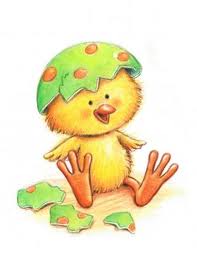 Tyvärr måste vi komma med några pekpinnar avseende den gemensamma miljön och föreningen.Garagedörrar MÅSTE ALLTID låsas oavsett om den egna bilen står där eller inte!!Våra tvättstugor är enbart till för de boende och deras tvätt. Det är inte acceptabelt eller tillåtet att tvätta andras tvätt hos oss. Varje tvättning kostar vatten och energi för föreningen. PIFFA UPP UTEMILJÖN.Vi går nu mot en härlig och ljusare del av året och i år kan vi alla njuta av balkonger och uteplatser låt oss därför passa på att piffa upp vår utemiljö!Vi är mycket tacksamma för om vi kan hjälpas åt att rensa rent i vår utemiljö. Det ligger ofta gammalt bråte här och var i häckar och buskar – låt oss hjälpas åt att ta bort detta!Se över era staket och avskärmningar – byt gärna trasiga staketpinnar – kanske behöver staketet en målning.Allt för att vi själva ska ha en fin utemiljö och för att besökande ska få ett gott intryck!Styrelsen har tagit kontakt med kommunen om de saker som inte är korrekt återställda efter kommunens byggnationer och hoppas på att dessa åtgärdas under våren.Vi har även väckt frågan angående de ständiga ”sjöarna” på gräsytorna.Hälsningar och än en gång välkomna till årsstämman!Styrelsen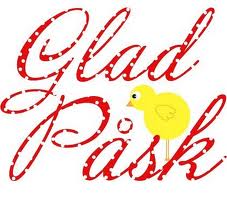 